Средство  массовой  информации для  опубликования   муниципальных  правовых  актови  иной  информационной информацииСпециальный   выпуск  №  153«21» июня  2022 годаУчреждено12.11.2007  года18.05.2022г. №25РОССИЙСКАЯ ФЕДЕРАЦИЯИРКУТСКАЯ ОБЛАСТЬМУНИЦИПАЛЬНОЕ ОБРАЗОВАНИЕ«КУЙТУНСКИЙ РАЙОН»КАРЫМСКОЕ МУНИЦИПАЛЬНЕ ОБРАЗОВАНИЕАДМИНИСТРАЦИЯПОСТАНОВЛЕНИ«О ПРИСВОЕНИИ АДРЕСА ЗЕМЕЛЬНОМУ УЧАСТКУ» В связи с упорядочиванием адресного хозяйства на территории Карымского сельского поселения, руководствуясь п.п.20 п.1 ст.14 Федерального закона от 06.10.2003г., федеральным законом от 06.10.2003г. № 131-ФЗ «Об общих принципах организации местного самоуправления в Российской Федерации», ст.16 закона Иркутской области от 21.06.2010г. №49-оз «Об административно-территориальном устройстве Иркутской области», руководствуясь статьями 23,46 Устава Карымского муниципального образования,  администрация Карымского муниципального образованияПОСТАНОВЛЕНИЕ:1.Объекту адресации – земельному участку, присвоить адрес: Российская Федерация, Иркутская область, Куйтунский муниципальный район, Карымское муниципального образование, село Карымск, ул. Ленина, участок 7-2;2.Контроль за исполнением настоящего постановления оставляю за собой. Глава Карымского муниципального образованияО.И.Тихонова18.05.2022г. №26РОССИЙСКАЯ ФЕДЕРАЦИЯИРКУТСКАЯ ОБЛАСТЬМУНИЦИПАЛЬНОЕ ОБРАЗОВАНИЕ«КУЙТУНСКИЙ РАЙОН»КАРЫМСКОЕ МУНИЦИПАЛЬНЕ ОБРАЗОВАНИЕАДМИНИСТРАЦИЯПОСТАНОВЛЕНИ«О ПРИСВОЕНИИ АДРЕСА ЗЕМЕЛЬНОМУ УЧАСТКУ» В связи с упорядочиванием адресного хозяйства на территории Карымского сельского поселения, руководствуясь п.п.20 п.1 ст.14 Федерального закона от 06.10.2003г., федеральным законом от 06.10.2003г. № 131-ФЗ «Об общих принципах организации местного самоуправления в Российской Федерации», ст.16 закона Иркутской области от 21.06.2010г. №49-оз «Об административно-территориальном устройстве Иркутской области», руководствуясь статьями 23,46 Устава Карымского муниципального образования,  администрация Карымского муниципального образованияПОСТАНОВЛЕНИЕ:1.Объекту адресации – земельному участку, присвоить адрес: Российская Федерация, Иркутская область, Куйтунский муниципальный район, Карымское муниципального образование, село Карымск, ул. Рабочая, участок 7;2.Контроль за исполнением настоящего постановления оставляю за собой. Глава Карымского муниципального образованияО.И.Тихонова18.05.2022г. №27РОССИЙСКАЯ ФЕДЕРАЦИЯИРКУТСКАЯ ОБЛАСТЬМУНИЦИПАЛЬНОЕ ОБРАЗОВАНИЕ«КУЙТУНСКИЙ РАЙОН»КАРЫМСКОЕ МУНИЦИПАЛЬНЕ ОБРАЗОВАНИЕАДМИНИСТРАЦИЯПОСТАНОВЛЕНИ«О ПРИСВОЕНИИ АДРЕСА ЗЕМЕЛЬНОМУ УЧАСТКУ»В связи с упорядочиванием адресного хозяйства на территории Карымского сельского поселения, руководствуясь п.п.20 п.1 ст.14 Федерального закона от 06.10.2003г., федеральным законом от 06.10.2003г. № 131-ФЗ «Об общих принципах организации местного самоуправления в Российской Федерации», ст.16 закона Иркутской области от 21.06.2010г. №49-оз «Об административно-территориальном устройстве Иркутской области», руководствуясь статьями 23,46 Устава Карымского муниципального образования,  администрация Карымского муниципального образованияПОСТАНОВЛЕНИЕ:1.Объекту адресации – земельному участку, присвоить адрес: Российская Федерация, Иркутская область, Куйтунский муниципальный район, Карымское муниципального образование, село Карымск, ул. Ленина, участок 14;2.Контроль за исполнением настоящего постановления оставляю за собой. Глава Карымского муниципального образованияО.И.Тихонова18.05.2022г. №28РОССИЙСКАЯ ФЕДЕРАЦИЯИРКУТСКАЯ ОБЛАСТЬМУНИЦИПАЛЬНОЕ ОБРАЗОВАНИЕ«КУЙТУНСКИЙ РАЙОН»КАРЫМСКОЕ МУНИЦИПАЛЬНЕ ОБРАЗОВАНИЕАДМИНИСТРАЦИЯПОСТАНОВЛЕНИ«О ПРИСВОЕНИИ АДРЕСА ЗЕМЕЛЬНОМУ УЧАСТКУ»В связи с упорядочиванием адресного хозяйства на территории Карымского сельского поселения, руководствуясь п.п.20 п.1 ст.14 Федерального закона от 06.10.2003г., федеральным законом от 06.10.2003г. № 131-ФЗ «Об общих принципах организации местного самоуправления в Российской Федерации», ст.16 закона Иркутской области от 21.06.2010г. №49-оз «Об административно-территориальном устройстве Иркутской области», руководствуясь статьями 23,46 Устава Карымского муниципального образования,  администрация Карымского муниципального образованияПОСТАНОВЛЕНИЕ:1.Объекту адресации – земельному участку, присвоить адрес: Российская Федерация, Иркутская область, Куйтунский муниципальный район, Карымское муниципального образование, село Карымск, ул. Ленина, участок 6;2.Контроль за исполнением настоящего постановления оставляю за собой. Глава Карымского муниципального образованияО.И.Тихонова18.05.2022г. №29РОССИЙСКАЯ ФЕДЕРАЦИЯИРКУТСКАЯ ОБЛАСТЬМУНИЦИПАЛЬНОЕ ОБРАЗОВАНИЕ«КУЙТУНСКИЙ РАЙОН»КАРЫМСКОЕ МУНИЦИПАЛЬНЕ ОБРАЗОВАНИЕАДМИНИСТРАЦИЯПОСТАНОВЛЕНИОБ УТВЕРЖДЕНИИ МУНИЦИПАЛЬНОЙ ПРОГРАММЫ«ОБЕСПЕЧЕНИЕ ПОЖАРНОЙ БЕЗОПАСНОСТИНА ТЕРРИТОРИИ КАРЫМСКОГО СЕЛЬСКОГО ПОСЕЛЕНИЯ НА 2022-2024 ГОДЫ»В соответствии с Федеральными Законами от 06.10.2003 г. № 131-ФЗ «Об общих принципах организации местного самоуправления в Российской Федерации», от 21.12.1994 г. № 69-ФЗ «О пожарной безопасности», от 22.07.2008 г., Уставом Карымского сельского поселения ПОСТАНОВЛЯЮ:1.Утвердить муниципальную программу «Обеспечение пожарной безопасности на территории Карымского сельского поселения на 2022-2024 годы» (Приложение 1).2.Опубликовать постановление в газете «Муниципальный вестник» и на сайте Карымского муниципального образования3.Настоящее постановление вступает в силу со дня его официального опубликования.4.Контроль исполнения настоящего постановления оставляю за собой.Глава Карымского муниципального образованияО.И.ТихоноваПриложение №1к постановлению администрацииКарымского сельского поселенияот 18.05.2022 года №29Муниципальная программа«Пожарная безопасность на территории Карымского сельского поселения на 2022 - 2024 годы»ОГЛАВЛЕНИЕ1.Паспорт программы____________________________________________22.Характеристика проблемы и обоснование необходимости её решения программными методами______________________________________________33.Цели и задачи программы_______________________________________44.Механизм реализации и управления программой____________________45.Ожидаемые результаты от реализации программных мероприятий ____46.Организация управления за реализацией программы и контроль за ходом ее выполнения_______________________________________________________47.Мероприятия по реализации муниципальной программы_____________51.Паспорт программы «Пожарная безопасность на территории Карымского сельского поселения на 2022 - 2024 годы»2.Характеристика проблемы и обоснование необходимости её решения программными методамиОбеспечение необходимого уровня пожарной безопасности, и минимизация потерь вследствие пожаров являются важными факторами устойчивого социально-экономического развития сельского поселения.Положение в области обеспечения пожарной безопасности является сложным. Исходя из опыта тушения пожаров, статистических данных о них, степени защищенности от пожаров зданий и домов, а также осведомленности населения об элементарных требованиях пожарной безопасности предполагается организация и проведение программных мероприятий, направленных на предупреждение пожаров.С целью предотвращения материального ущерба и гибели людей в результате пожаров одним из рычагов в этой работе является Муниципальная программа «Пожарная безопасность на территории Карымского сельского поселения на 2022 - 2024 годы» (далее Программа).3. Цели и задачи программыЦелью Программы является укрепление системы обеспечения пожарной безопасности, обеспечение оперативного реагирования на угрозы возникновения пожаров, уменьшение гибели, травматизма людей и размера материальных потерь от пожаров.В рамках Программы должны быть решены основные задачи: защита жизни и здоровья граждан; организация обучения мерам пожарной безопасности и пропаганда пожарно-технических знаний; обеспечение надлежащего состояния источников противопожарного водоснабжения; обеспечение беспрепятственного проезда пожарной техники к месту пожара; социальное и экономическое стимулирование участие граждан и организаций в добровольной пожарной охране, в т.ч. участие в борьбе с пожарами.4.Механизм реализации и управления программойЗаказчик программы обеспечивает ее реализацию посредством применения оптимальных методов управления процессом реализации Программы исходя из ее содержания, с участием заинтересованных лиц, независимо от форм собственности.5.Ожидаемые результаты от реализации программных мероприятийВ ходе реализации Программы в Карымском сельском поселении предусматривается создание организационно-управленческих, финансовых и материально-технических условий, способствующих предотвращению дальнейшего ухудшения пожарной безопасности жилых домов, объектов экономики, улучшению экономической обстановки на территории Карымского сельского поселения.Под конкретными количественными и качественными оценками социальных, экологических и экономических результатов реализации Программы понимаются:-снижение рисков пожаров и смягчения возможных их последствий;-повышение безопасности населения и защищенности от угроз пожаров;-выполнение требований пожарной безопасности, предписаний отдела надзорной деятельности по Куйтунскому району;-создание эффективной системы пожарной безопасности;-повышение культуры и уровня знаний населения при обеспечении требуемого уровня пожарной безопасности людей.6.Организация управления за реализацией Программы и контроль за ходом ее выполненияУправление процессом реализации Программы осуществляется заказчиком Программы.Контроль за ходом выполнения Программы осуществляют:-Глава Карымского сельского поселения;-иные государственные органы в соответствии с их компетенцией, определенной законодательством.По итогам реализации Программы администрация Карымского сельского поселения представляет обобщенную информацию о ходе реализации мероприятий Программы Главе поселения.ПЕРЕЧЕНЬмероприятий Программы, сроки реализации и объемы финансирования на 2022-2024 годы20.05.2022г. №30РОССИЙСКАЯ ФЕДЕРАЦИЯИРКУТСКАЯ ОБЛАСТЬМУНИЦИПАЛЬНОЕ ОБРАЗОВАНИЕ«КУЙТУНСКИЙ РАЙОН»КАРЫМСКОЕ МУНИЦИПАЛЬНЕ ОБРАЗОВАНИЕАДМИНИСТРАЦИЯПОСТАНОВЛЕНИ«ОБ ИЗМЕНЕНИИ АДРЕСНЫХ СВЕДЕНИЙ ОБЪЕКТОВ АДРЕСАЦИИ»В целях актуализации адресных сведений в отношении объектов адресации, руководствуясь с Правилами присвоения, изменения и аннулирования адресов, утвержденными Постановлением Правительства Российской Федерации от 19.11.2014 года №1221 (с изменениями и дополнениями от 24 апреля, 12 августа 2015г., 21 декабря 2018г., 4 сентября 2020 г., 26 ноября 2021г.) на основании результатов инвентаризации адресного хозяйства на территории Карымского сельского поселения, руководствуясь Постановлением Правительства Российской Федерации от 22.05.2015 года №492 «О составе сведений об адресах, размещаемых в государственном адресном реестре, порядке межведомственного информационного взаимодействия при ведении государственного адресного реестра, о внесении изменений и признании утратившими силу некоторых актов Правительства Российской Федерации», Федеральным законом от 28.12.2013 года №443-ФЗ «О федеральной информационной адресной системе и о внесении изменений в федеральный закон «Об общих принципах организации местного самоуправления в Российской Федерации», пунктом 21 статьи 14, статей36 Федерального закона от 06.10.2003г., федеральным законом от 06.10.2003г. № 131-ФЗ «Об общих принципах организации местного самоуправления в Российской Федерации», пунктом 21 статьи 6, статьями 23,46 Устава Карымского муниципального образования,  администрация Карымского муниципального образованияПОСТАНОВЛЕНИЕ:1.В объекте адресации по адресу: Российская Федерация, Иркутская область, Куйтунский муниципальный район, Карымское муниципального образование, село Карымск, ул.Таежная, дом 3, квартира 2, изменить погашенный кадастровый номер с «38:10505:454» на «38:10:210505:454»;2.В объекте адресации по адресу: Российская Федерация, Иркутская область, Куйтунский муниципальный район, Карымское муниципального образование, село Карымск, ул.Советская, дом 2, квартира 7, изменить погашенный кадастровый номер с «38-38-11/023/2012-358» на «38:10:210503:310»;3.В объекте адресации по адресу: Российская Федерация, Иркутская область, Куйтунский муниципальный район, Карымское муниципального образование, село Карымск, ул.Рабочая, дом 4а, квартира 3, изменить погашенный кадастровый номер с «38-38-11/005/2010-859» на «38:10:210503:314»;4.В объекте адресации по адресу: Российская Федерация, Иркутская область, Куйтунский муниципальный район, Карымское муниципального образование, село Карымск, ул.Лесхозная, дом 1, квартира 1, изменить погашенный кадастровый номер с «38-38-11/004/2007-569» на «38:10:210504:457»;5.В объекте адресации по адресу: Российская Федерация, Иркутская область, Куйтунский муниципальный район, Карымское муниципального образование, село Карымск, ул.Набережная, дом 9, квартира 1, изменить погашенный кадастровый номер с «38-38-11/009/2010-551» на «38:10:210502:166»;6.В объекте адресации по адресу: Российская Федерация, Иркутская область, Куйтунский муниципальный район, Карымское муниципального образование, село Карымск, ул.Советская, дом 4, квартира 6, изменить погашенный кадастровый номер с «38-38-11/0052008-181» на «38:10:210503:304»;7.В объекте адресации по адресу: Российская Федерация, Иркутская область, Куйтунский муниципальный район, Карымское муниципального образование, село Карымск, ул.Рабочая, дом 4а, квартира 6, изменить погашенный кадастровый номер с «38-38-11/013/2007-019» на «38:10:210504:456»;8.В объекте адресации по адресу: Российская Федерация, Иркутская область, Куйтунский муниципальный район, Карымское сельское поселение, село Карымск, ул.Первомайская, земельный участок 77, изменить погашенный кадастровый номер с «38:10:2101026128» на «38:10:210102:128»;9.В объекте адресации по адресу: Российская Федерация, Иркутская область, Куйтунский муниципальный район, Карымское сельское поселение, село Карымск, ул.Первомайская, земельный участок 55, изменить погашенный кадастровый номер с «38610:210102:39» на «38:10:210102:39»;10.В объекте адресации по адресу: Российская Федерация, Иркутская область, Куйтунский муниципальный район, Карымское сельское поселение, село Карымск, ул.Первомайская, земельный участок 49, изменить погашенный кадастровый номер с «386106210102:30» на «38:10:210102:30»;11.В объекте адресации по адресу: Российская Федерация, Иркутская область, Куйтунский муниципальный район, Карымское сельское поселение, село Карымск, ул.Первомайская, земельный участок 41, изменить погашенный кадастровый номер с «38610:210102:628» на «38:10:210102:628»;12.В объекте адресации по адресу: Российская Федерация, Иркутская область, Куйтунский муниципальный район, Карымское сельское поселение село Карымск, ул.Первомайская, земельный участок 101, изменить погашенный кадастровый номер с «38610:210102:8» на «38:10:210102:8»;13.В объекте адресации по адресу: Российская Федерация, Иркутская область, Куйтунский муниципальный район, Карымское сельское поселение, село Карымск, ул.Нагорная, земельный участок 5, изменить погашенный кадастровый номер с «38610:210504:282» на «38:10:210504:282»;14.В объекте адресации по адресу: Российская Федерация, Иркутская область, Куйтунский муниципальный район, Карымское сельское поселение, село Карымск, ул.Ленина, земельный участок 26, изменить погашенный кадастровый номер с «8:10:210503:21» на «38:10:210503:21».Глава Карымского муниципального образованияО.И.Тихонова20.05.2022г. №31РОССИЙСКАЯ ФЕДЕРАЦИЯИРКУТСКАЯ ОБЛАСТЬМУНИЦИПАЛЬНОЕ ОБРАЗОВАНИЕ«КУЙТУНСКИЙ РАЙОН»КАРЫМСКОЕ МУНИЦИПАЛЬНЕ ОБРАЗОВАНИЕАДМИНИСТРАЦИЯПОСТАНОВЛЕНИО ПЕРЕДАЧЕ ЖИЛОГО ДОМА, НАХОДЯЩЕГОСЯ В СОБСТВЕННОСТИ КАРЫМСКОГО МУНИЦИПАЛЬНОГО ОБРАЗОВАНИЯ В СОБСТВЕННОСТЬ ГРАЖДАНРассмотрев заявление Нестеренко Татьяны Александровны от 28 апреля 2022 года, в соответствии с Законом РФ от 4 июля 1991г. №1541-1 «О приватизации жилищного фонда в Российской Федерации», руководствуясь ст.ст. 37,46 Устава Карымского муниципального образования, администрация Карымского муниципального образования ПОСТАНОВЛЯЕТ:1.Передать бесплатно в собственность гражданке Нестеренко Татьяне Александровне, жилое помещение, квартиру в многоквартирном жилой дом (далее – квартира), общей площадью 46,8 кв.м, с кадастровым номером 38:10:000000:0:231/1, расположенное по адресу: Российская Федерация, Иркутская область, Куйтунский район, с. Карымск, ул. Советская, дом , квартира 10, путем приватизации.2.Администрации Карымского муниципального образования заключить договор передачи жилого помещения, квартиры в собственность с гражданкой Нестеренко Т.А. 3.Гражданке Нестеренко Т.А., обеспечить государственную регистрацию перехода права собственности жилого помещения, квартиры в соответствии с Федеральным законом от 13.07.2015 N 218-ФЗ «О государственной регистрации недвижимости».4.Ведущему специалисту администрации Карымского муниципального образования Данилевич Л.О. в установленном законодательством порядке списать с баланса Карымского муниципального образования жилое помещение, квартиру.5.Ведущему специалисту администрации Карымского муниципального образования Данилевич Л.О. исключить из реестра муниципального имущества Карымского муниципального образования жилое помещение, квартиру. 6.Настоящее постановление вступает в силу со дня его подписания.7.Контроль за исполнением настоящего постановления возложить на главу Карымского муниципального образования.Глава Карымского муниципального образованияО.И.ТихоноваНаименование ПрограммыМуниципальная программа «Пожарная безопасность на территории Карымского сельского поселения на 2022 - 2024 годы»Основание для разработкиФедеральный закон от 21.12.1994 года № 69 - ФЗ «О пожарной безопасности» 
Федеральный закон от 6.10.2003 года № 131 - ФЗ «Об общих принципах организации местного самоуправления в РФ»Устав Карымского сельского поселенияЗаказчик ПрограммыАдминистрация Карымского сельского поселения Разработчик ПрограммыАдминистрация Карымского сельского поселения Координаторы и исполнители программыАдминистрация Карымского сельского поселенияЦель и задачи Программы  Цель: создание и обеспечение необходимых условий для повышения пожарной безопасности населенных пунктов, защищенности граждан, организаций от пожаров, предупреждения и смягчения их последствий, а также повышение степени готовности всех сил и средств для тушения пожаров.  Задачи: защита жизни и здоровья граждан, обеспечения надлежащего состояния источников противопожарного водоснабжения, обеспечение беспрепятственного проезда пожарной техники к месту пожара, организация обучения мерам пожарной безопасности и пропаганда пожарно-технических знаний, социальное и экономическое стимулирование участия граждан и организаций в добровольной пожарной охране, в т.ч. участия в борьбе с пожарами.Срок реализацииМероприятия Программы будут осуществляться в период с 2022 по 2024 г.г.Объем финансирования из местного бюджетаОбщий объем средств, направленных на реализацию программных мероприятий, составляет 150000 тыс. руб, в том числе:2022 г. -110500 тыс. руб., 2023 г. – 12500 тыс. руб., 2024 г. – 27000 тыс. руб.Объемы финансирования программы подлежат ежегодной корректировки с учетом возможностей бюджета.Ожидаемые конечные результаты реализации программы- поступательное снижение общего количества пожаров и гибели людей; - ликвидация пожаров в короткие сроки без наступления тяжких последствий;- снижение числа травмированных и пострадавших людей на пожарах в результате правильных действий при обнаружении пожаров и эвакуации;- повышение уровня пожарной безопасности и обеспечение оптимального реагирования на угрозы возникновения пожаров со стороны населения;· снижение размеров общего материального ущерба, нанесенного пожарами;- участие общественности в профилактических мероприятиях по предупреждению пожаров и гибели людей.Контроль за исполнением программыУправление и контроль за исполнением муниципальной программы осуществляет Глава Карымского сельского поселения.№ п/пМероприятияИсточники финансированияСроки исполненияВсего (тыс. руб)Объем финансирования по годамОбъем финансирования по годамОбъем финансирования по годамОтветственный исполнительОтветственный исполнитель№ п/пМероприятияИсточники финансированияСроки исполненияВсего (тыс. руб)2022202320241Закупка первичных средств пожаротушения (огнетушители и пожарный инвентарь), оборудование пожарных щитов, проверка и перезарядка огнетушителей в муниципальных учреждениях сельского поселения, запчасти на пожарный автомобиль Из средств местного бюджета 2022-202460,50050,0-10,500Специалист администрацииСпециалист администрации2Приобретение автоматических пожарных извещателейИз средств местного бюджета2022-20242,02,03Информационное сопровождение, противопожарная пропаганда - изготовление информационных стендов, баннеров, их размещение на территории сельского поселения и систематическое обновление;- изготовление методических материалов, плакатов, памяток на противопожарную тематику.Из средств бюджета сельского поселения 2022-20241,50,5000,5000,500Специалист администрацииСпециалист администрации4Организация опашки населенных пунктов: с.Карымск, п.жд.ст.Кимильтей    Из средств бюджета сельского поселения 2022-202415,05,05,05,0Специалист администрацииСпециалист администрации5Оснащение населенных пунктов пожарными мотопомпамиИз средств областного бюджета 2022-202450,050,0Специалист администрацииСпециалист администрации6Другие мероприятия, требующие материальных затратИз средств бюджета сельского поселения 2022-202421,05,05,011,0Специалист администрацииСпециалист администрацииИТОГО:ИТОГО:1500001105001250027000Газета согласно ст. 12 Закона РФ «О средствах массовой информации» выходит без государственной регистрацииУчредитель:Администрация Карымского сельского поселенияОтветственный за  выпуск: Ведущий специалист администрации – Данилевич Л.О.Тираж 40 экземпляровЗАКАЗПописано в печать в 11 00 	Цена в розницу  свободнаяНомер набран, сверстан и отпечатан в Администрации Карымского МО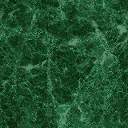 